GROUP RECOGNITION LICENSE PLATE				PLATE ISSUANCE YEARAUTHORIZATION TO OBTAIN PLATE						 2022						                   		      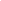 										PLATE NO:  __________________										VIN NO:  _____________________                                                                                                                                         (LAST 3 DIGITS ONLY)COUNTY OF RESIDENCE:_____________________________________INDIVIDUAL OR BUSINESS NAME VEHICLE IS REGISTERED:  __________________________________________________Daytime Telephone: (____)_______________________________________AUTHORIZED SPECIAL GROUP NAME:  INDIANA SHRINE ASSOCIATIONAPPLICANT SIGNATURE:  ___________________________________________________________________________________PLEASE READ THE FOLLOWING:You must submit an original validated application for each new plate.  NO PHOTOCOPIES ACCEPTED.Vehicles may be registered or leased in the name of one or more owners, but one of the owners or leasers must be a member of the special authorized group.Special number requests cannot be accommodated.Fees: $15.00 (per year, per plate) for special recognition plates payable to the Bureau of Motor Vehicles at the time of registration in addition to the other annual registration fees.  There will be a cost of $10.00 (per year, per plate) to Murat Shrine for the validated license plate application form.Documentation of eligibility is subject to verification and review by the Bureau.  The authorized organization representative must sign the following statement.PLEASE CHECK ONE OF THE FOLLOWING:1 Form $10.00_____2 Forms $20.00_____3 Forms $30.00_____ 4 Forms $40.00_____Other $_________Make check payable to the Murat Shriners****************************DO NOT WRITE BELOW THIS LINE****************************I verify that the applicant listed above is authorized to receive the group recognition license plate indicated and has paid all fees as required by our organization.Signed:  ________________________________________________  Shrine:  ___________________________Date:  _________________________________________________GROUP USE ONLYVALID ONLY IF SIGNED IN ORIGINAL INK